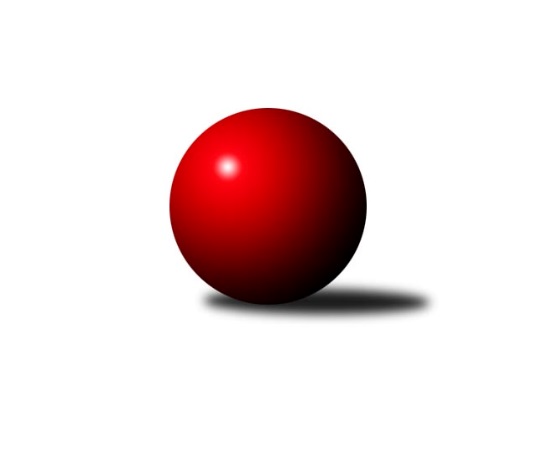 Č.1Ročník 2017/2018	29.9.2017Nejlepšího výkonu v tomto kole: 2607 dosáhlo družstvo: Rokytnice CVýchodočeská soutěž skupina A 2017/2018Výsledky 1. kolaSouhrnný přehled výsledků:Nová Paka C	- SKK Vrchlabí E	0:16	1849:2087		27.9.SKK Jičín D	- TJ Poříčí A	14:2	2552:2259		27.9.Rokytnice C	- TJ Dvůr Králové nad Labem B	9:7	2607:2503		29.9.České Meziříčí B	- Loko Trutnov D	14:2	2535:2356		29.9.SK Kuželky Přelouč B	- Jilemnice A	14:2	2422:2234		29.9.Tabulka družstev:	1.	SKK Vrchlabí E	1	1	0	0	16 : 0 	 	 2087	2	2.	SKK Jičín D	1	1	0	0	14 : 2 	 	 2552	2	3.	České Meziříčí B	1	1	0	0	14 : 2 	 	 2535	2	4.	SK Kuželky Přelouč B	1	1	0	0	14 : 2 	 	 2422	2	5.	Rokytnice C	1	1	0	0	9 : 7 	 	 2607	2	6.	TJ Dvůr Králové nad Labem B	1	0	0	1	7 : 9 	 	 2503	0	7.	Loko Trutnov D	1	0	0	1	2 : 14 	 	 2356	0	8.	TJ Poříčí A	1	0	0	1	2 : 14 	 	 2259	0	9.	Jilemnice A	1	0	0	1	2 : 14 	 	 2234	0	10.	Nová Paka C	1	0	0	1	0 : 16 	 	 1849	0Podrobné výsledky kola:	 Nová Paka C	1849	0:16	2087	SKK Vrchlabí E	Daniel Válek	 	 148 	 167 		315 	 0:2 	 327 	 	154 	 173		Václav Vejdělek	Eva Šurdová	 	 149 	 161 		310 	 0:2 	 383 	 	204 	 179		Marie Kuhová	Martin Pešta	 	 159 	 165 		324 	 0:2 	 331 	 	166 	 165		Eva Kopecká	Valerie Matějčíková	 	 111 	 153 		264 	 0:2 	 327 	 	167 	 160		Josef Rychtář	Jan Soviar	 	 130 	 180 		310 	 0:2 	 336 	 	158 	 178		Jitka Graciasová	Jiřina Šepsová	 	 152 	 174 		326 	 0:2 	 383 	 	193 	 190		Pavel Graciasrozhodčí: Nejlepšího výkonu v tomto utkání: 383 kuželek dosáhli: Marie Kuhová, Pavel Gracias	 SKK Jičín D	2552	14:2	2259	TJ Poříčí A	Agaton Plaňanský st.	 	 220 	 242 		462 	 2:0 	 375 	 	198 	 177		Jakub Petráček	František Čermák	 	 238 	 201 		439 	 2:0 	 324 	 	177 	 147		Daniel Havrda	Vladimír Řeháček	 	 201 	 184 		385 	 2:0 	 376 	 	187 	 189		Lubomír Šimonka	Zbyněk Hercík	 	 212 	 223 		435 	 2:0 	 351 	 	179 	 172		Petr Vojtek	Miroslav Langr	 	 193 	 210 		403 	 0:2 	 411 	 	205 	 206		Milan Lauber	Jiří Čapek	 	 232 	 196 		428 	 2:0 	 422 	 	217 	 205		Jan Rozarozhodčí: Nejlepší výkon utkání: 462 - Agaton Plaňanský st.	 Rokytnice C	2607	9:7	2503	TJ Dvůr Králové nad Labem B	Věra Stříbrná	 	 211 	 197 		408 	 0:2 	 427 	 	224 	 203		Martin Kozlovský	Radek Novák	 	 235 	 229 		464 	 2:0 	 372 	 	172 	 200		Martina Kramosilová	Zdeněk Novotný nejst.	 	 220 	 210 		430 	 0:2 	 433 	 	215 	 218		Miroslav Šulc	Jaroslav Vízek	 	 222 	 207 		429 	 0:2 	 430 	 	226 	 204		Kateřina Šmídová	Ladislav Škaloud	 	 223 	 224 		447 	 2:0 	 412 	 	207 	 205		Martin Šnytr	Libuše Hartychová	 	 192 	 237 		429 	 1:1 	 429 	 	234 	 195		Michal Sirovýrozhodčí: Nejlepší výkon utkání: 464 - Radek Novák	 České Meziříčí B	2535	14:2	2356	Loko Trutnov D	Jaroslav Novák	 	 198 	 223 		421 	 2:0 	 405 	 	202 	 203		Jiří Škoda	Jan Bernhard	 	 224 	 204 		428 	 2:0 	 424 	 	205 	 219		Josef Doležal	Milan Brouček	 	 212 	 227 		439 	 2:0 	 427 	 	200 	 227		Zdeněk Khol	Michal Horáček	 	 194 	 200 		394 	 0:2 	 414 	 	191 	 223		David Chaloupka	Petr Brouček	 	 218 	 205 		423 	 2:0 	 272 	 	117 	 155		Vladimír Pavlík	Jaroslav Pumr	 	 220 	 210 		430 	 2:0 	 414 	 	214 	 200		František Janktorozhodčí: Nejlepší výkon utkání: 439 - Milan Brouček	 SK Kuželky Přelouč B	2422	14:2	2234	Jilemnice A	Libor Elis	 	 221 	 208 		429 	 2:0 	 428 	 	217 	 211		František Zuzánek	Vendelín Škuta	 	 158 	 152 		310 	 0:2 	 332 	 	151 	 181		Karel Truhlář	Radim Pyták	 	 238 	 201 		439 	 2:0 	 344 	 	144 	 200		Lubomír Bergemann	Miroslav Skala	 	 209 	 239 		448 	 2:0 	 356 	 	195 	 161		Josef Král	Josef Suchomel	 	 173 	 229 		402 	 2:0 	 386 	 	188 	 198		Martin Voksa	Jaroslav Havlas	 	 184 	 210 		394 	 2:0 	 388 	 	204 	 184		Lukáš Sýsrozhodčí: Nejlepší výkon utkání: 448 - Miroslav SkalaPořadí jednotlivců:	jméno hráče	družstvo	celkem	plné	dorážka	chyby	poměr kuž.	Maximum	1.	Radek Novák 	Rokytnice C	464.00	325.0	139.0	9.0	1/1	(464)	2.	Agaton Plaňanský  st.	SKK Jičín D	462.00	310.0	152.0	6.0	1/1	(462)	3.	Miroslav Skala 	SK Kuželky Přelouč B	448.00	298.0	150.0	4.0	1/1	(448)	4.	Ladislav Škaloud 	Rokytnice C	447.00	304.0	143.0	7.0	1/1	(447)	5.	Milan Brouček 	České Meziříčí B	439.00	296.0	143.0	3.0	1/1	(439)	6.	Radim Pyták 	SK Kuželky Přelouč B	439.00	307.0	132.0	6.0	1/1	(439)	7.	František Čermák 	SKK Jičín D	439.00	324.0	115.0	9.0	1/1	(439)	8.	Zbyněk Hercík 	SKK Jičín D	435.00	302.0	133.0	7.0	1/1	(435)	9.	Miroslav Šulc 	TJ Dvůr Králové nad Labem B	433.00	302.0	131.0	11.0	1/1	(433)	10.	Kateřina Šmídová 	TJ Dvůr Králové nad Labem B	430.00	296.0	134.0	4.0	1/1	(430)	11.	Jaroslav Pumr 	České Meziříčí B	430.00	300.0	130.0	8.0	1/1	(430)	12.	Zdeněk Novotný  nejst.	Rokytnice C	430.00	304.0	126.0	7.0	1/1	(430)	13.	Jaroslav Vízek 	Rokytnice C	429.00	287.0	142.0	7.0	1/1	(429)	14.	Libuše Hartychová 	Rokytnice C	429.00	298.0	131.0	5.0	1/1	(429)	15.	Michal Sirový 	TJ Dvůr Králové nad Labem B	429.00	300.0	129.0	13.0	1/1	(429)	16.	Libor Elis 	SK Kuželky Přelouč B	429.00	306.0	123.0	8.0	1/1	(429)	17.	Jiří Čapek 	SKK Jičín D	428.00	288.0	140.0	7.0	1/1	(428)	18.	Jan Bernhard 	České Meziříčí B	428.00	306.0	122.0	13.0	1/1	(428)	19.	František Zuzánek 	Jilemnice A	428.00	313.0	115.0	9.0	1/1	(428)	20.	Martin Kozlovský 	TJ Dvůr Králové nad Labem B	427.00	295.0	132.0	10.0	1/1	(427)	21.	Zdeněk Khol 	Loko Trutnov D	427.00	304.0	123.0	7.0	1/1	(427)	22.	Josef Doležal 	Loko Trutnov D	424.00	302.0	122.0	5.0	1/1	(424)	23.	Petr Brouček 	České Meziříčí B	423.00	292.0	131.0	3.0	1/1	(423)	24.	Jan Roza 	TJ Poříčí A	422.00	291.0	131.0	13.0	1/1	(422)	25.	Jaroslav Novák 	České Meziříčí B	421.00	283.0	138.0	9.0	1/1	(421)	26.	David Chaloupka 	Loko Trutnov D	414.00	280.0	134.0	3.0	1/1	(414)	27.	František Jankto 	Loko Trutnov D	414.00	281.0	133.0	7.0	1/1	(414)	28.	Martin Šnytr 	TJ Dvůr Králové nad Labem B	412.00	291.0	121.0	6.0	1/1	(412)	29.	Milan Lauber 	TJ Poříčí A	411.00	286.0	125.0	4.0	1/1	(411)	30.	Věra Stříbrná 	Rokytnice C	408.00	260.0	148.0	10.0	1/1	(408)	31.	Jiří Škoda 	Loko Trutnov D	405.00	291.0	114.0	10.0	1/1	(405)	32.	Miroslav Langr 	SKK Jičín D	403.00	290.0	113.0	11.0	1/1	(403)	33.	Josef Suchomel 	SK Kuželky Přelouč B	402.00	296.0	106.0	11.0	1/1	(402)	34.	Michal Horáček 	České Meziříčí B	394.00	292.0	102.0	5.0	1/1	(394)	35.	Jaroslav Havlas 	SK Kuželky Přelouč B	394.00	296.0	98.0	10.0	1/1	(394)	36.	Lukáš Sýs 	Jilemnice A	388.00	295.0	93.0	13.0	1/1	(388)	37.	Martin Voksa 	Jilemnice A	386.00	269.0	117.0	12.0	1/1	(386)	38.	Vladimír Řeháček 	SKK Jičín D	385.00	278.0	107.0	12.0	1/1	(385)	39.	Pavel Gracias 	SKK Vrchlabí E	383.00	263.0	120.0	5.0	1/1	(383)	40.	Marie Kuhová 	SKK Vrchlabí E	383.00	276.0	107.0	6.0	1/1	(383)	41.	Lubomír Šimonka 	TJ Poříčí A	376.00	271.0	105.0	14.0	1/1	(376)	42.	Jakub Petráček 	TJ Poříčí A	375.00	235.0	140.0	8.0	1/1	(375)	43.	Martina Kramosilová 	TJ Dvůr Králové nad Labem B	372.00	285.0	87.0	24.0	1/1	(372)	44.	Josef Král 	Jilemnice A	356.00	260.0	96.0	19.0	1/1	(356)	45.	Petr Vojtek 	TJ Poříčí A	351.00	255.0	96.0	17.0	1/1	(351)	46.	Lubomír Bergemann 	Jilemnice A	344.00	241.0	103.0	16.0	1/1	(344)	47.	Jitka Graciasová 	SKK Vrchlabí E	336.00	249.0	87.0	19.0	1/1	(336)	48.	Karel Truhlář 	Jilemnice A	332.00	254.0	78.0	23.0	1/1	(332)	49.	Eva Kopecká 	SKK Vrchlabí E	331.00	252.0	79.0	22.0	1/1	(331)	50.	Václav Vejdělek 	SKK Vrchlabí E	327.00	239.0	88.0	15.0	1/1	(327)	51.	Josef Rychtář 	SKK Vrchlabí E	327.00	256.0	71.0	17.0	1/1	(327)	52.	Jiřina Šepsová 	Nová Paka C	326.00	238.0	88.0	17.0	1/1	(326)	53.	Martin Pešta 	Nová Paka C	324.00	245.0	79.0	18.0	1/1	(324)	54.	Daniel Havrda 	TJ Poříčí A	324.00	259.0	65.0	21.0	1/1	(324)	55.	Daniel Válek 	Nová Paka C	315.00	230.0	85.0	19.0	1/1	(315)	56.	Jan Soviar 	Nová Paka C	310.00	219.0	91.0	18.0	1/1	(310)	57.	Eva Šurdová 	Nová Paka C	310.00	232.0	78.0	21.0	1/1	(310)	58.	Vendelín Škuta 	SK Kuželky Přelouč B	310.00	241.0	69.0	21.0	1/1	(310)	59.	Vladimír Pavlík 	Loko Trutnov D	272.00	218.0	54.0	29.0	1/1	(272)	60.	Valerie Matějčíková 	Nová Paka C	264.00	195.0	69.0	28.0	1/1	(264)Sportovně technické informace:Starty náhradníků:registrační číslo	jméno a příjmení 	datum startu 	družstvo	číslo startu676	Agaton Plaňanský st.	27.09.2017	SKK Jičín D	1x92	Jiří Čapek	27.09.2017	SKK Jičín D	1x20723	Josef Suchomel	29.09.2017	SK Kuželky Přelouč B	1x
Hráči dopsaní na soupisku:registrační číslo	jméno a příjmení 	datum startu 	družstvo	Program dalšího kola:2. kolo5.10.2017	čt	17:00	TJ Dvůr Králové nad Labem B - Nová Paka C	6.10.2017	pá	17:00	Jilemnice A - TJ Poříčí A	6.10.2017	pá	17:00	Loko Trutnov D - SKK Jičín D	6.10.2017	pá	17:00	SKK Vrchlabí E - České Meziříčí B	Nejlepší šestka kola - absolutněNejlepší šestka kola - absolutněNejlepší šestka kola - absolutněNejlepší šestka kola - absolutněNejlepší šestka kola - dle průměru kuželenNejlepší šestka kola - dle průměru kuželenNejlepší šestka kola - dle průměru kuželenNejlepší šestka kola - dle průměru kuželenNejlepší šestka kola - dle průměru kuželenPočetJménoNázev týmuVýkonPočetJménoNázev týmuPrůměr (%)Výkon1xRadek NovákRokytnice C4641xAgaton Plaňanský st.Jičín112.144621xAgaton Plaňanský st.Jičín4621xMiroslav SkalaPřelouč B111.864481xMiroslav SkalaPřelouč B4481xRadek NovákRokytnice C110.044641xLadislav ŠkaloudRokytnice C4471xRadim PytákPřelouč B109.614391xRadim PytákPřelouč B4391xLibor ElisPřelouč B107.124291xMilan BroučekČ. Meziříčí B4391xFrantišek ZuzánekJilemnice 106.87428